ПРОЕКТРЕШЕНИЕ_____________                                                                                                    №О внесении изменений и дополнений в решение Совета депутатов № 21  от 30.12.2015  «О бюджете муниципального образования Воздвиженский сельсовет на 2016 год»        В соответствии с Федеральным законом № 131 «Об общих принципах организации местного самоуправления в Российской Федерации», Федеральным законом «О бюджетной классификации Российской Федерации», со ст. 5 Устава муниципального образования Воздвиженский сельсовет, руководствуясь ст.19 Положения о бюджетном процессе в муниципальном образовании Воздвиженский сельсовет Совет депутатов решил:Внести в решение № 21  от 30.12.2015 «О бюджете муниципального образования Воздвиженский сельсовет на 2016 год» следующие изменения и дополнения: 1.1.В статье 1 сочетание «общий объем текущих расходов местного бюджета на 2016 год в сумме 2591,1 тыс.рублей» заменить «общий объем текущих расходов местного бюджета на 2016 год в сумме 2884,9 тыс.рублей»1.2.В приложение 2 «Объем поступлений доходов по основным источникам» внести следующие изменения и дополнительно учесть:1.3. В приложение 5 «Распределение расходов местного бюджета по разделам, подразделам, целевым статьям расходов функциональной классификации расходов Российской Федерации» внести следующие изменения: 1.4.В приложение 6 « Распределение расходов бюджета по ведомственной классификации расходов бюджетов Российской Федерации» внести следующие изменения и дополнительно учесть:Настоящее решение вступает в силу после официального опубликования (обнародования).Глава муниципального образования Воздвиженский сельсовет -Председатель Совета депутатов                                              А.Н. Тураев УВЕДОМЛЕНИЕ № 1к решению № 26 от 11.02.2016 г.       «О внесении изменений и дополнений в решение Совета депутатов № 21  от 30.12.2015»О бюджете муниципального образования Воздвиженский сельсовет на 2016 год»Наименование главного     Администрация МО Воздвиженского сельсовета Асекеевского района Оренбургской области                                                                                                                                                                         распорядителя______________________________________________________________                                                                                                                                                                                                                                                         Ед. измерения: руб.        Глава администрации                                                           А.Н.Тураев           Специалист 1 категории                                                       Ф.Ш.Юнусова                                                 М.П.                                                                         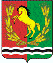 СОВЕТ ДЕПУТАТОВМУНИЦИПАЛЬНОГО ОБРАЗОВАНИЯВоздвиженский СЕЛЬСОВЕТАСЕКЕЕВСКОГО РАЙОНА ОРЕНБУРГСКОЙ ОБЛАСТИтретьего созываКод бюджетной классификации Российской ФедерацииНаименование доходов Сумма (тыс.руб)00001050000000000000Изменение остатков средств на счетах по учету средств бюджета+235,891320705030100000180Прочие безвозмездные поступления в бюджеты муниципальных районов+58,0КодНаименование разделов и подразделовСумма (тыс.руб)0100Общегосударственные вопросы+16,40104Функционирование Правительства Российской Федерации, высших органов исполнительной власти субьектов Российской Федерации, местных администраций+16,40800Культура, кинемотография и средства массовой информации+277,40801Культура+277,4НаименованиеВедомствоРаз-делПод-раз-делЦелеваястатьяВид рас-ходовСуммаАдминистрация МО Воздвиженский сельсовет91300000000000000000+293,8Общегосударственные вопросы91301000000000000000+16,4Функционирование Правительства Российской Федерации, высших органов исполнительной власти субьектов Российской Федерации, местных администраций91301040000000000000+16,4Центральный аппарат91301047720010020000+16,4Иные закупки товаров, работ и услуг для обеспечения государственных (муниципальных) нужд91301047720010020240+16,4Культура, кинемотография и средства массовой информации91308000000000000000+277,4Культура91308010000000000000+277,4Организация культурно-досугового обслуживания населения91308012040171250000+277,4Расходы на выплату персоналу государственных(муниципальных) органов91308012040171250120+169,4Иные закупки товаров, работ и услуг для обеспечения государственных (муниципальных) нужд91308012040171250240+108Номер лицевого счетаНаименование учрежденияБюджетная классификацияБюджетная классификацияБюджетная классификацияБюджетная классификацияБюджетная классификацияСумма  всего  1 кв  2кв3кв  4квНомер лицевого счетаНаименование учрежденияФКРКВСРКЦСРКВРЭКРСумма  всего  1 кв  2кв3кв  4кв123456789101112913010010Аппарат01049137720010020244226+6400+6400913010010Аппарат01049137720010020244340+10000+10000913010010СДК08019132040171250121211+130100+50000+40100+40000913010010СДК08019132040171250129213+39300+15100+12200+12000913010010СДК08019132040171250244223+77000+40000+20000+5000+12000913010010СДК08019132040171250244225+31000+10000+5000+7000+9000ВСЕГО+293800+66400+90100+64300+73000